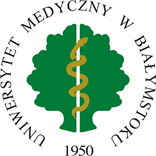 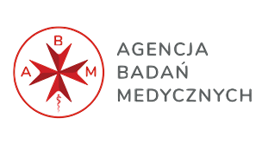 ANKIETA KONSYLIUMw ramach eksperymentu badawczego pn. „Badanie porównawcze wartości klinicznej innowacyjnych technik obrazowania całego ciała WBMR i PET/MR względem PET/CT oraz standardowej ścieżki diagnostycznej w przedoperacyjnej ocenie stadium zaawansowania zmian u chorych na raka piersi” finansowanego przez Agencję Badań Medycznych (projekt nr 2023/ABM/01/00012/P/02).Stadium zaawansowania zmian przed włączeniem do projektu (na podstawie standardowo przeprowadzonych procedur diagnostycznych):cTNM: …………………..Wyjściowo planowana opcja terapeutyczna: Ocena stadium zaawansowania zmian po wykonaniu WB-MR:   cTMN ………………………… Proponowana opcja terapeutyczna:Czy przeprowadzenie badania miało wpływ na zmianę postępowania terapeutycznego?   TAK/NIEOcena stadium zaawansowania zmian po wykonaniu PET/CT: cTMN ………………………… Proponowana opcja terapeutyczna:Czy przeprowadzenie badania miało wpływ na zmianę postępowania terapeutycznego?   TAK/NIEOcena stadium zaawansowania zmian po wykonaniu PET/MR:cTMN ………………………… Proponowana opcja terapeutycznaCzy przeprowadzenie badania miało wpływ na zmianę postępowania terapeutycznego?   TAK/NIEcTNM po wykonaniu standardowych i projektowych badań diagnostycznych…………………………………………………Decyzja terapeutyczna oparta na wynikach przeprowadzonych badań standardowych oraz badań projektowych:Data: …………………………………..     Czytelny podpis członków konsylium: ………………………………………………….…